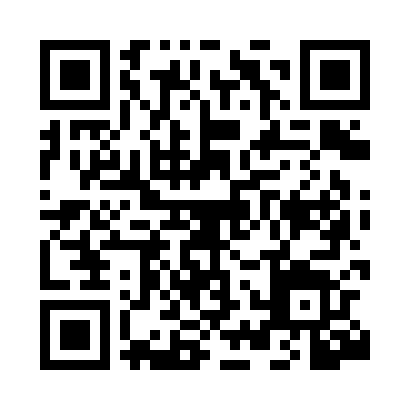 Prayer times for Mattighofen, AustriaWed 1 May 2024 - Fri 31 May 2024High Latitude Method: Angle Based RulePrayer Calculation Method: Muslim World LeagueAsar Calculation Method: ShafiPrayer times provided by https://www.salahtimes.comDateDayFajrSunriseDhuhrAsrMaghribIsha1Wed3:395:481:055:048:2110:232Thu3:365:471:045:058:2310:253Fri3:335:451:045:058:2410:274Sat3:305:441:045:068:2610:305Sun3:285:421:045:068:2710:326Mon3:255:411:045:078:2810:347Tue3:225:391:045:078:3010:378Wed3:205:381:045:088:3110:399Thu3:175:361:045:088:3210:4210Fri3:145:351:045:098:3410:4411Sat3:125:331:045:098:3510:4612Sun3:095:321:045:108:3610:4913Mon3:065:311:045:108:3810:5114Tue3:045:291:045:118:3910:5415Wed3:015:281:045:118:4010:5616Thu2:585:271:045:128:4210:5917Fri2:555:251:045:128:4311:0118Sat2:535:241:045:138:4411:0419Sun2:505:231:045:138:4511:0620Mon2:475:221:045:148:4711:0921Tue2:475:211:045:148:4811:1122Wed2:475:201:045:158:4911:1423Thu2:465:191:045:158:5011:1424Fri2:465:181:045:158:5111:1525Sat2:465:171:045:168:5211:1526Sun2:455:161:055:168:5411:1627Mon2:455:151:055:178:5511:1628Tue2:455:141:055:178:5611:1729Wed2:455:141:055:188:5711:1830Thu2:445:131:055:188:5811:1831Fri2:445:121:055:188:5911:19